Дистанционное обучение от 04.10.2021г.                                                                                  3к класс, преп. Валиуллина Л.А.Предмет : « Рисунок»Тема: «Линейно – конструктивный рисунок»                                                                     Задание : « Зарисовки отдельных предметов комбинированной формы с натуры и по памяти», 6 час, ф.А2,карандаш                                                                                              Цели и задачи: развитие пространственного мышления, повторение правил перспективы.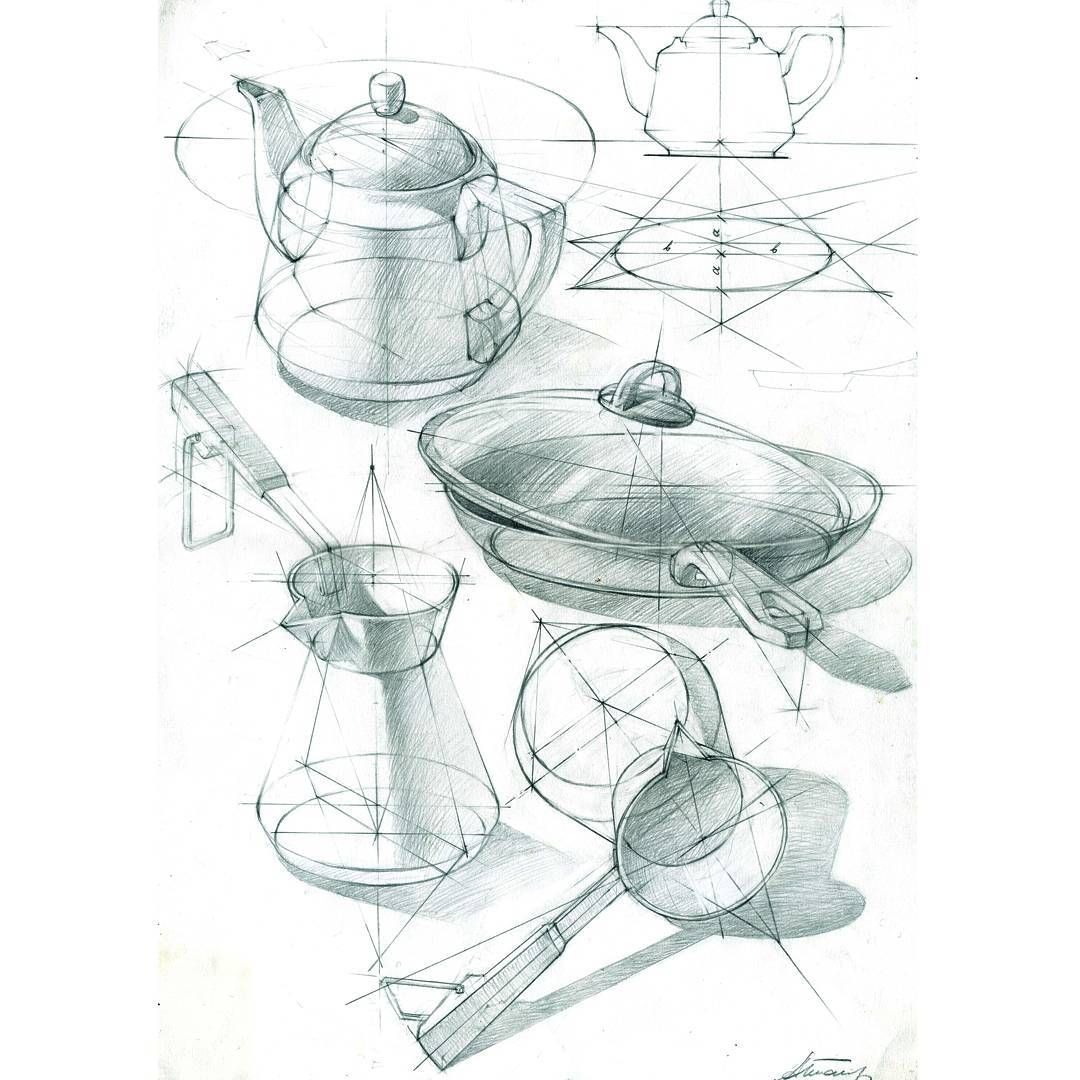 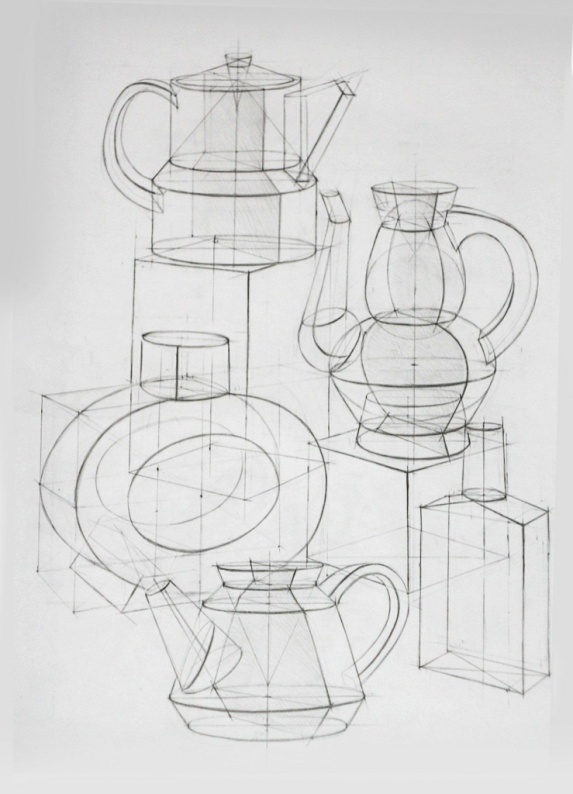 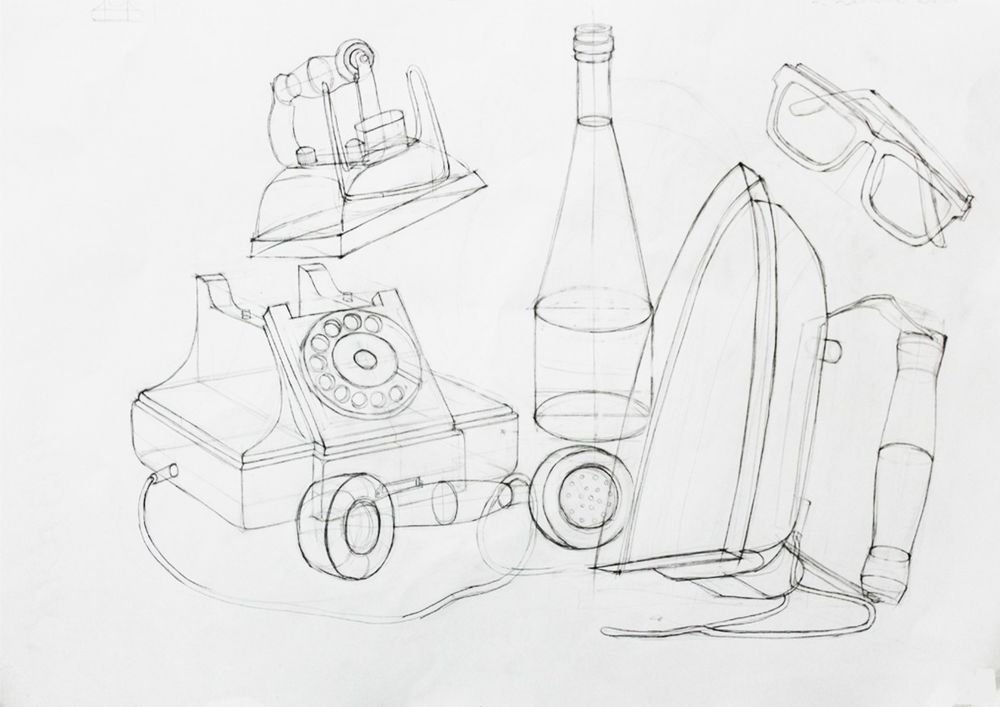 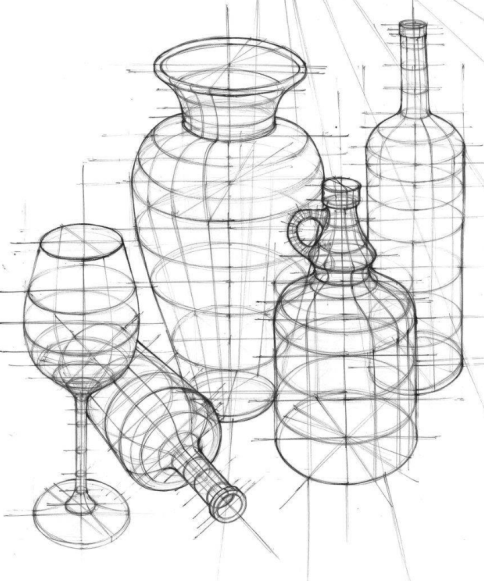 Дистанционное обучение от 04.10.2021г.                                                                                  3к класс, преп. Валиуллина Л.А.Предмет : « Живопись»Тема: «Контрастная гармония (на насыщенных цветах)»                                    Задание: « Натюрморт на осеннюю тему», 9 час. , ф. А2                                                Цели и задачи: Развитие колористического видения, использование различных живописных приёмов.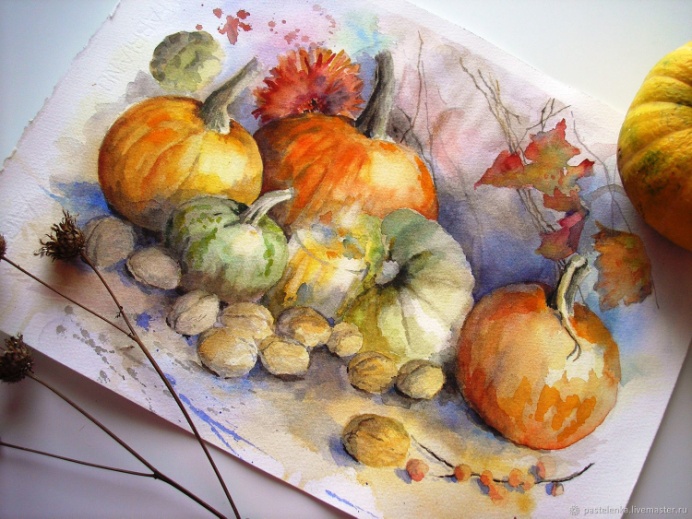 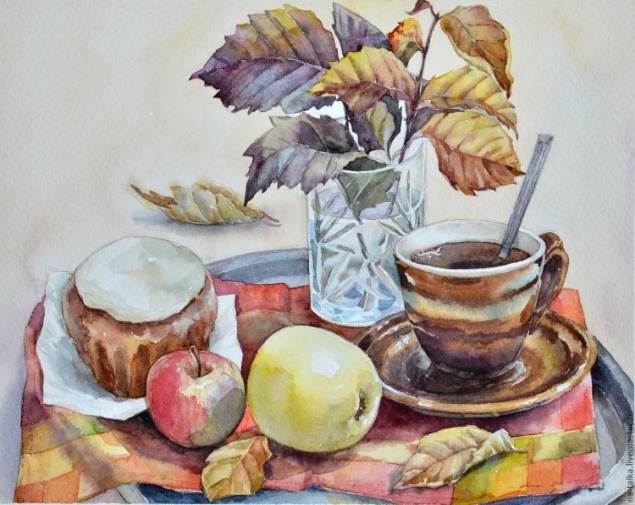 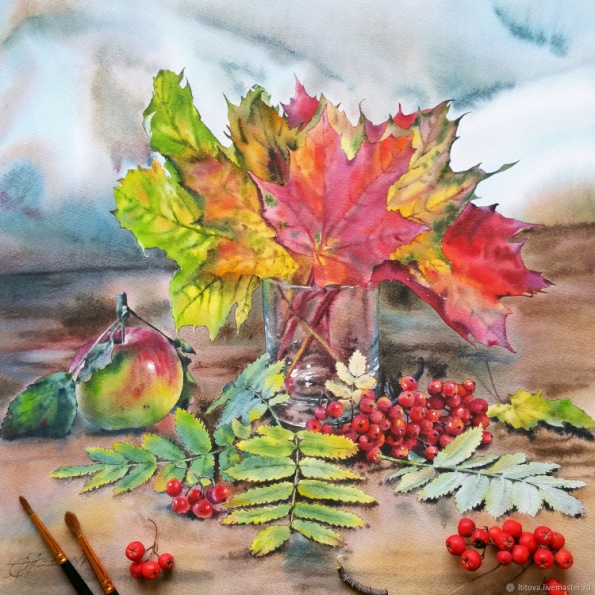 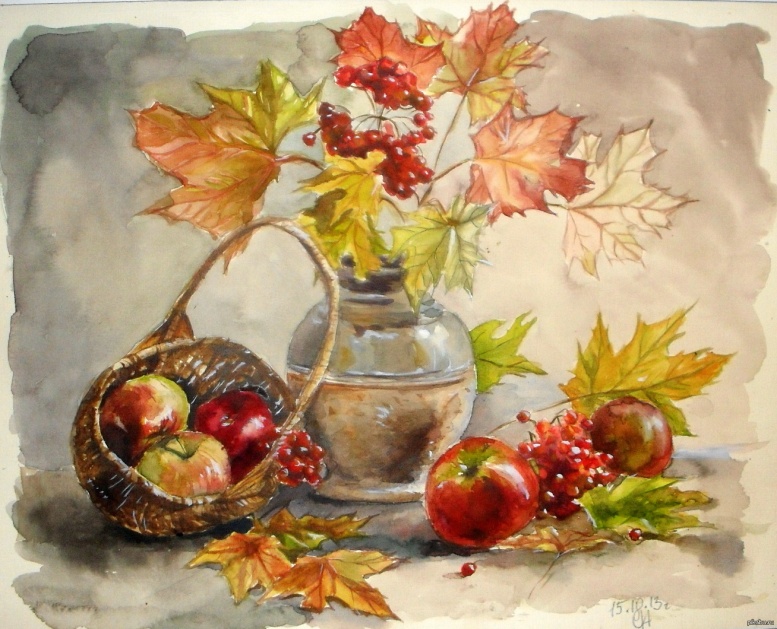                                                                                                                                                                          Дистанционное обучение от 04.10.2021г.                                                                                  3к класс, преп. Валиуллина Л.А.                                                                                                                         Предмет : « Композиция станковая»Тема:  «Пейзаж, как жанр станковой композиции»                                                Задание : «Пейзаж в графической технике с учетом перспективных построений, соблюдением масштаба и использованием пленэрных зарисовок, этюдов в композиции.»,16 часов, ф. А2.карандаш,маркер,гелиевая ручка                                   Цели и задачи:  передача плановости, тональных отношений, выделение главного.                                                        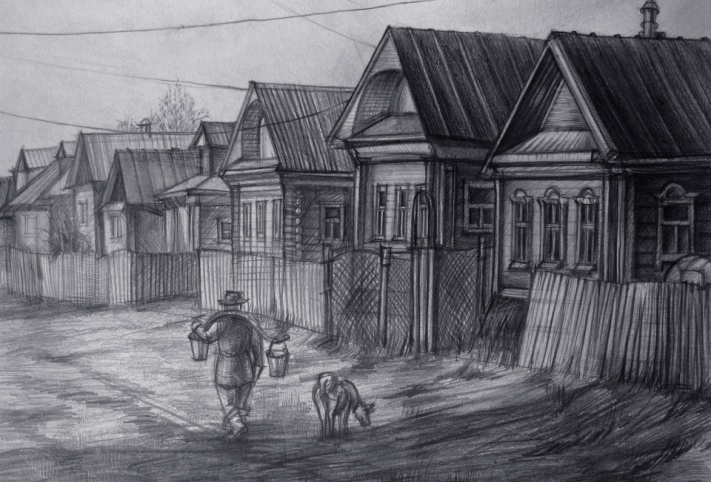 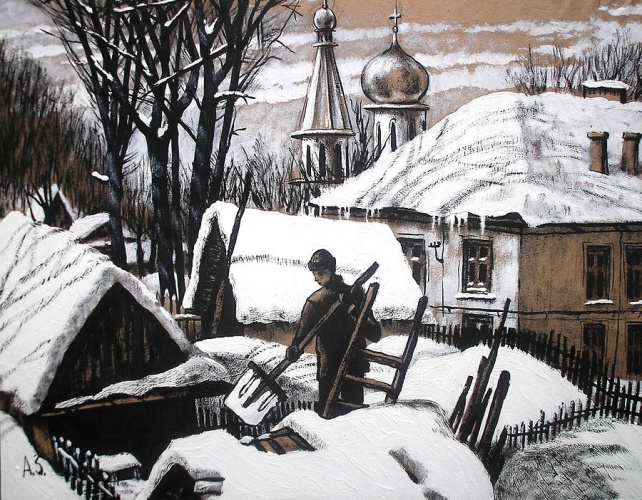 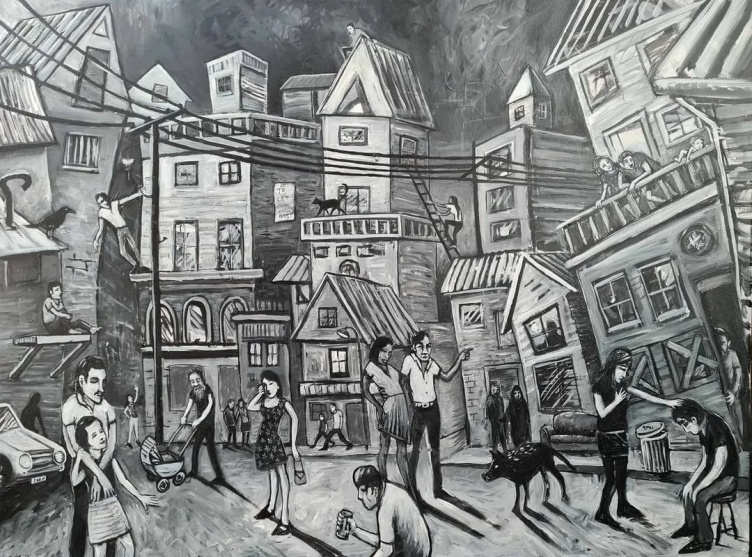 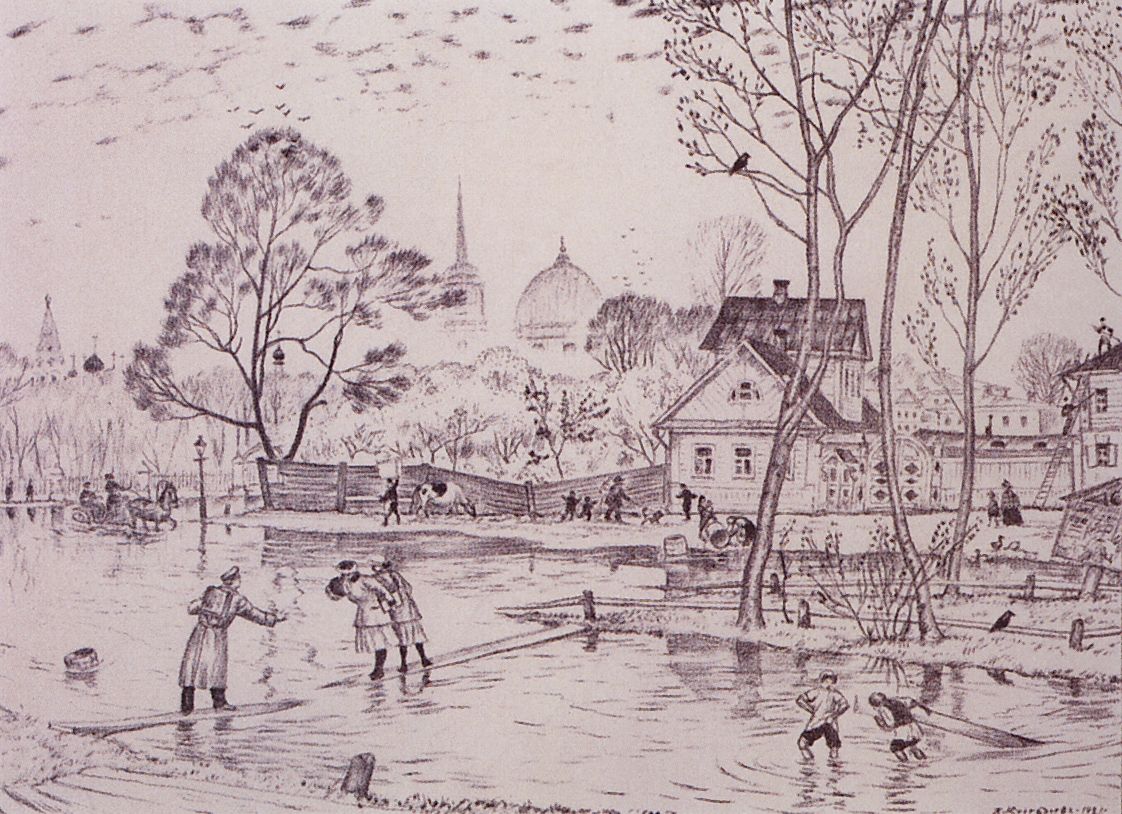 Дистанционное обучение от 04.10.2021г.                                                                                  3к класс, преп. Валиуллина Л.А.                                                                                                                         Предмет : « Композиция прикладная»Тема: « Основы ручного валяния из шерсти»                                                                             Задание : « Эскиз варежки» ,2 час.,ф. А3,А4,акварель,гуашь,цветн. Карандаши          Цели и задачи: знакомство с техникой ручного валяния.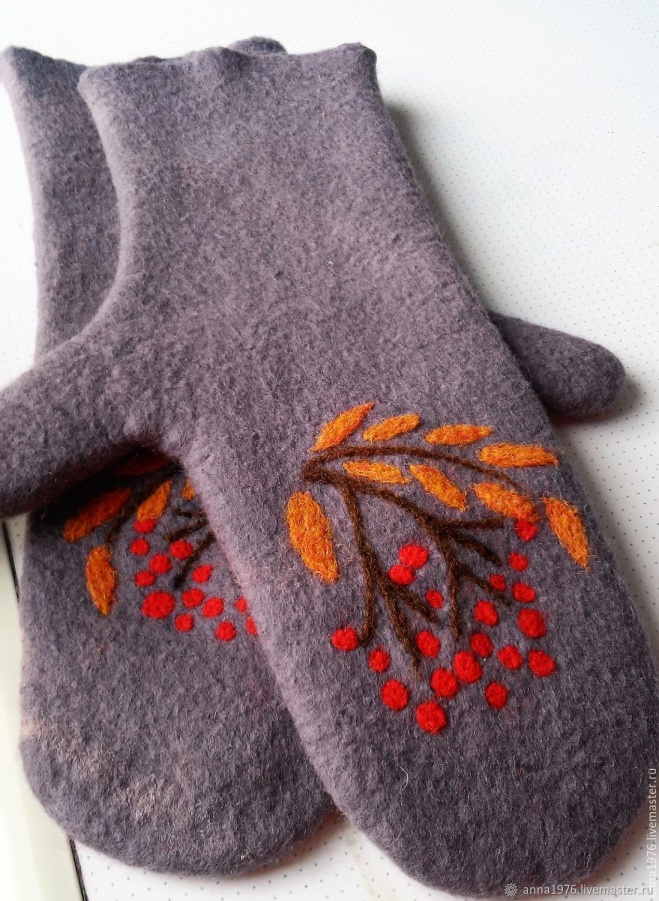 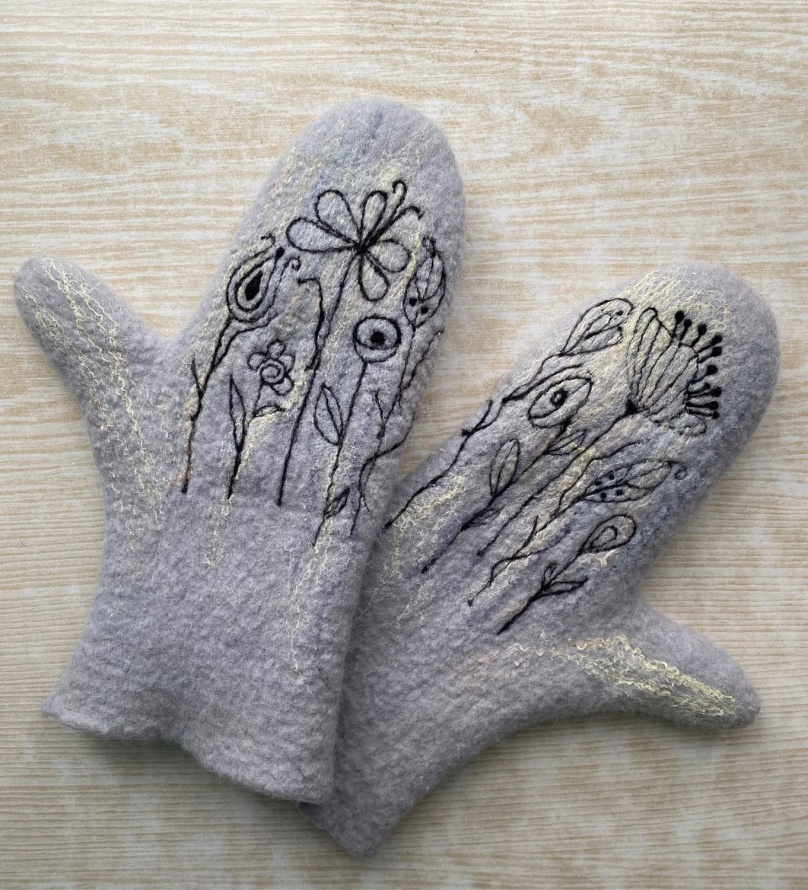 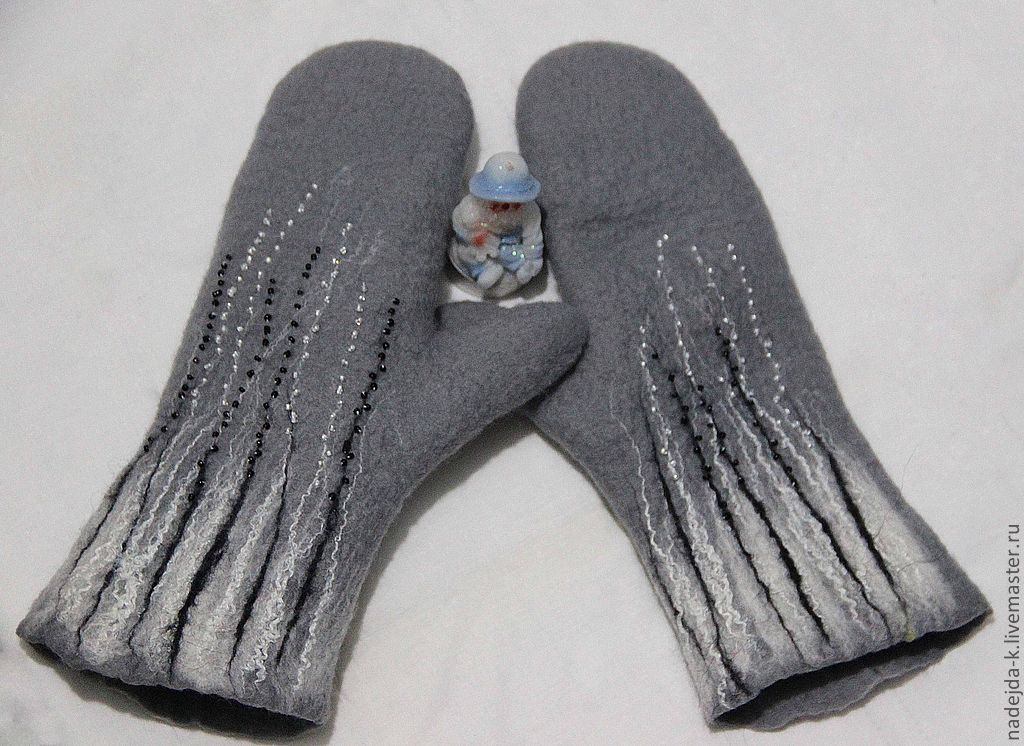 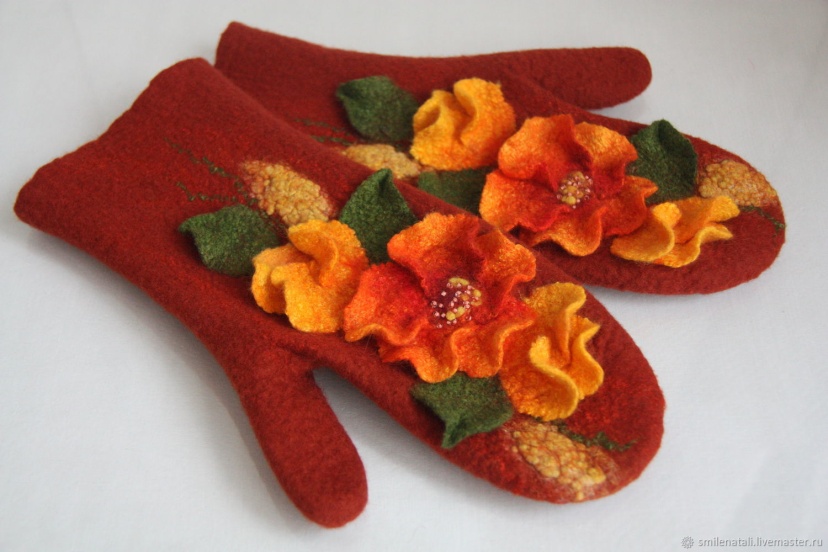 Дистанционное обучение от 04.10.2021г.                                                                                  3к класс, преп. Валиуллина Л.А.                                                                                                                         Предмет : «Пленэр»Задание: « зарисовки, этюды деревьев» ,4 час. , ф.А3,А4, карандаш.акварель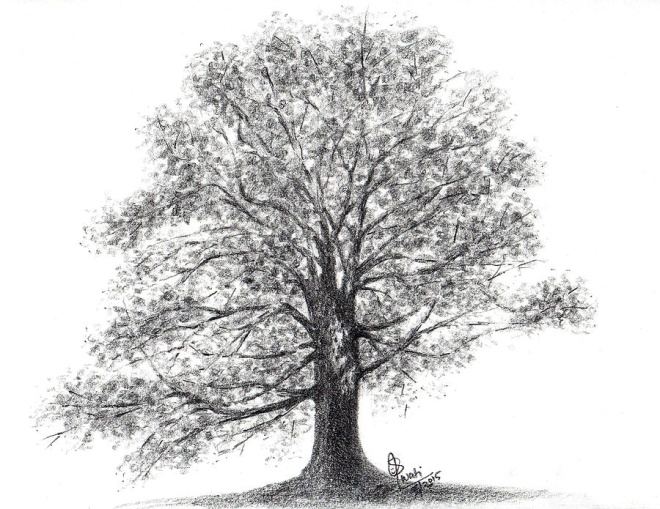 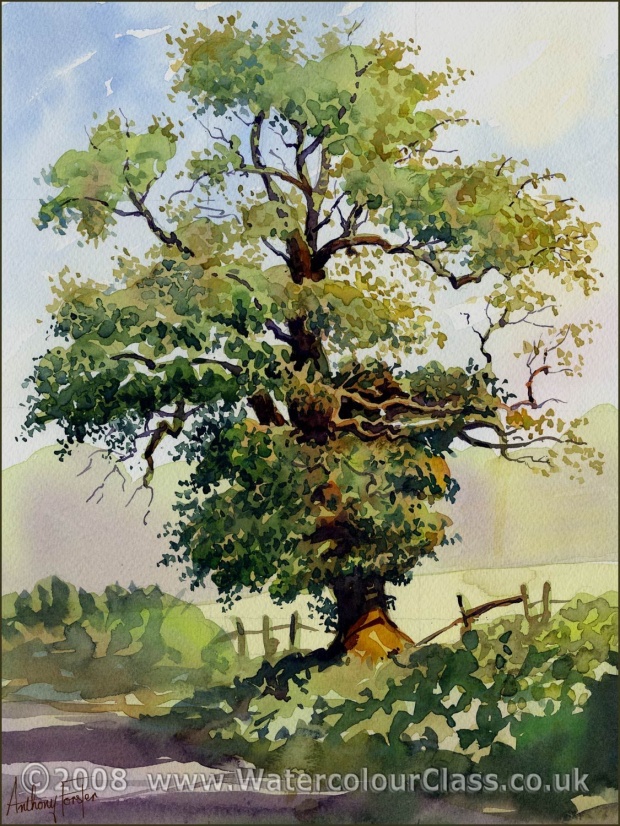 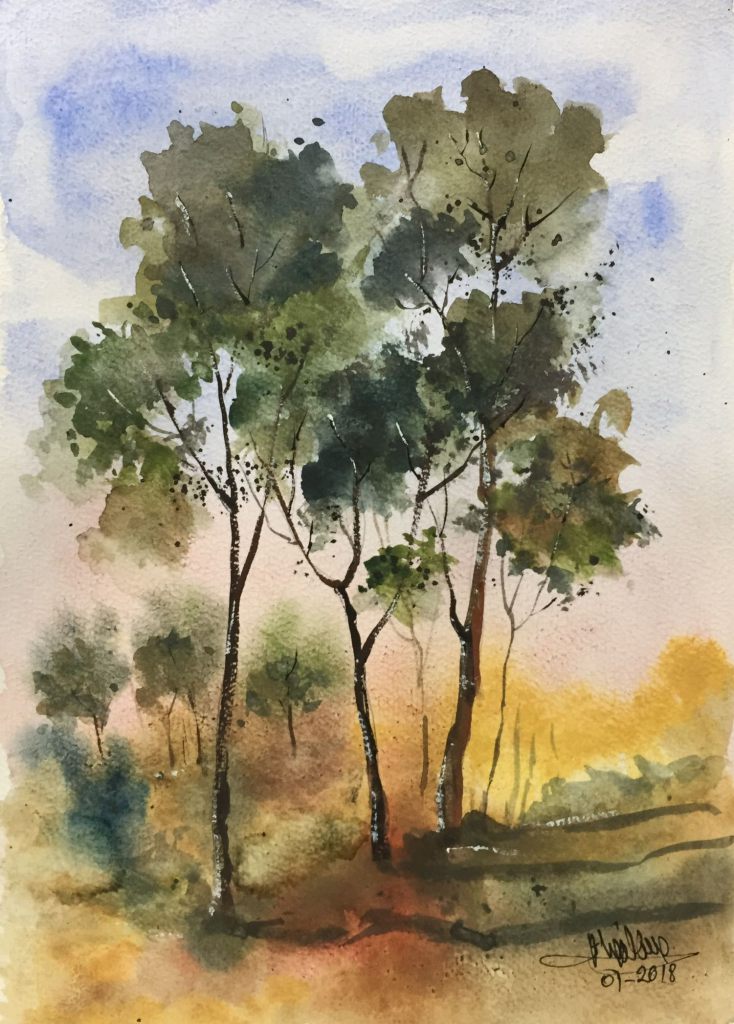 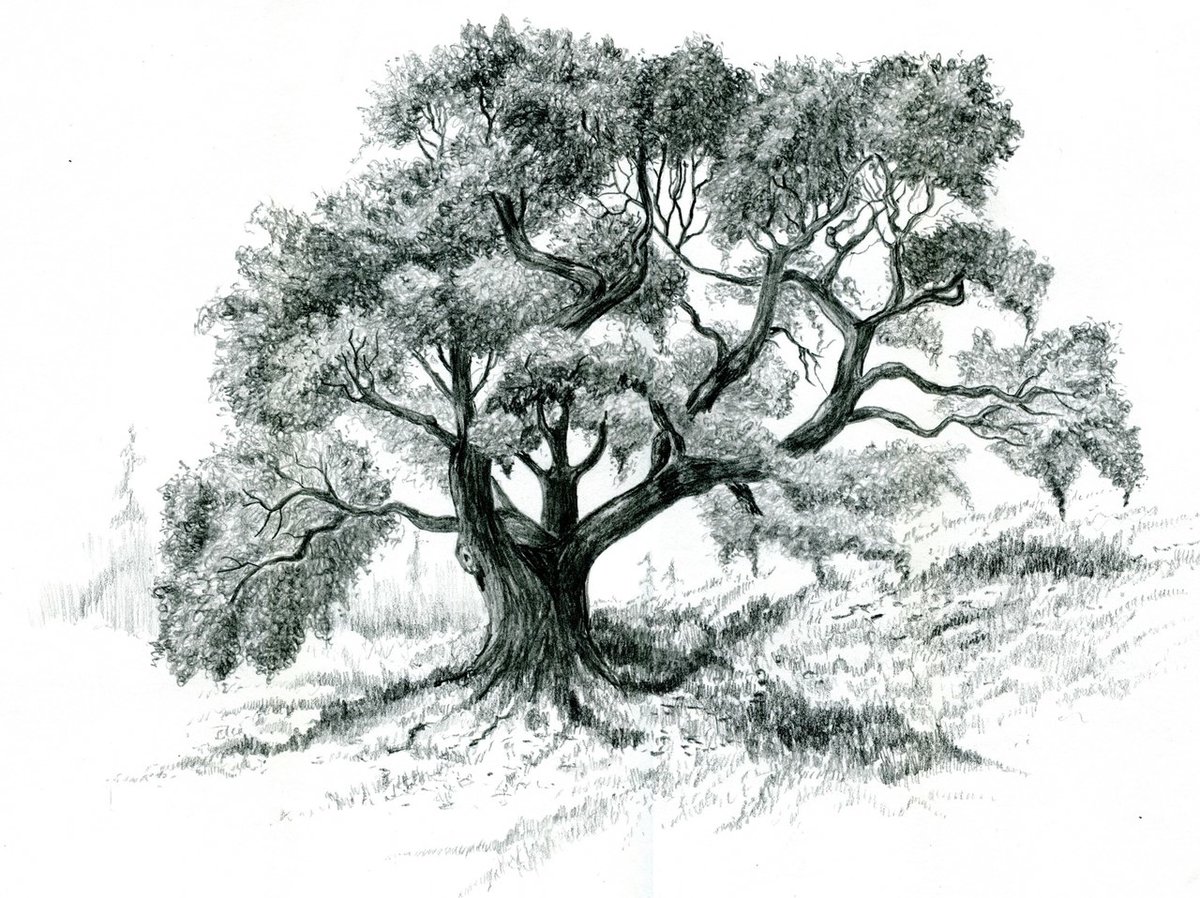 2) Задание: « Этюды, зарисовки птиц, животных»,4 час., ф.А3,А4,акварель,гуашь,карандаш,маркер и др.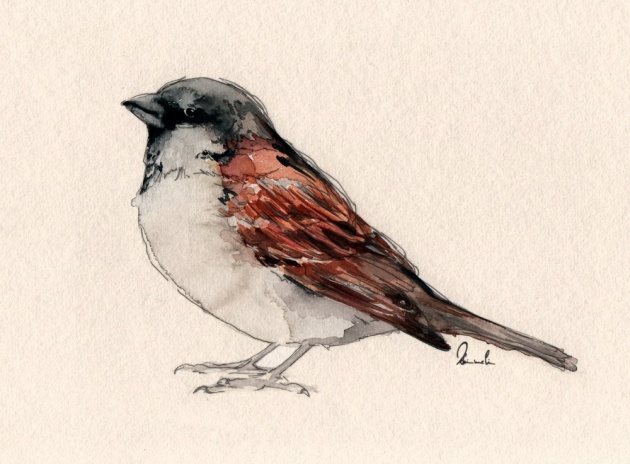 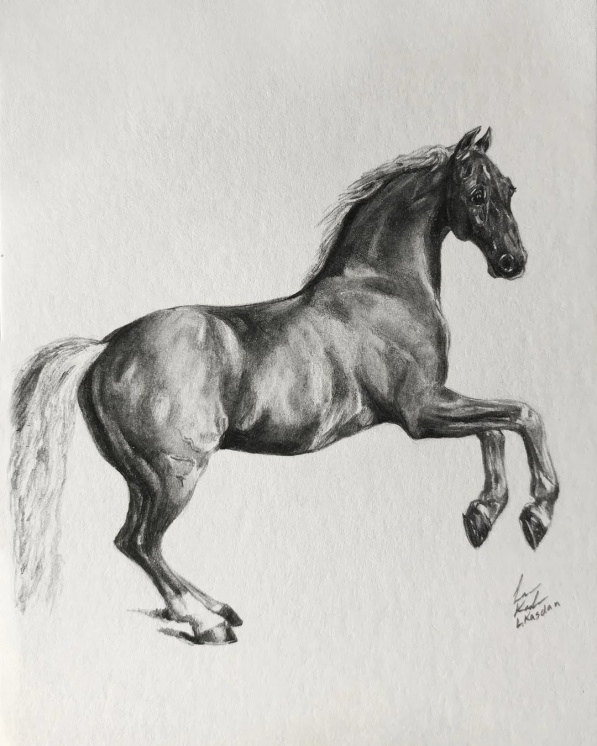 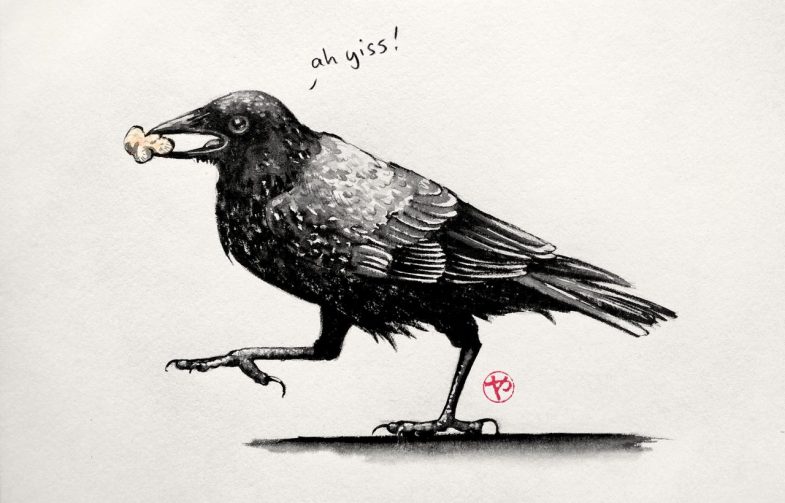 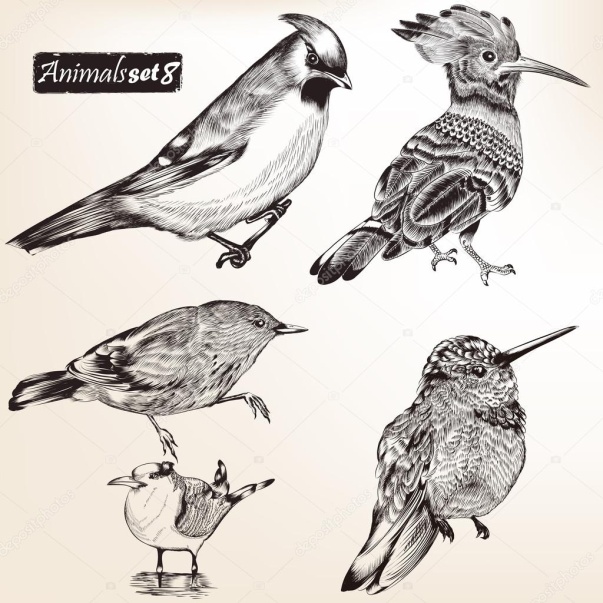 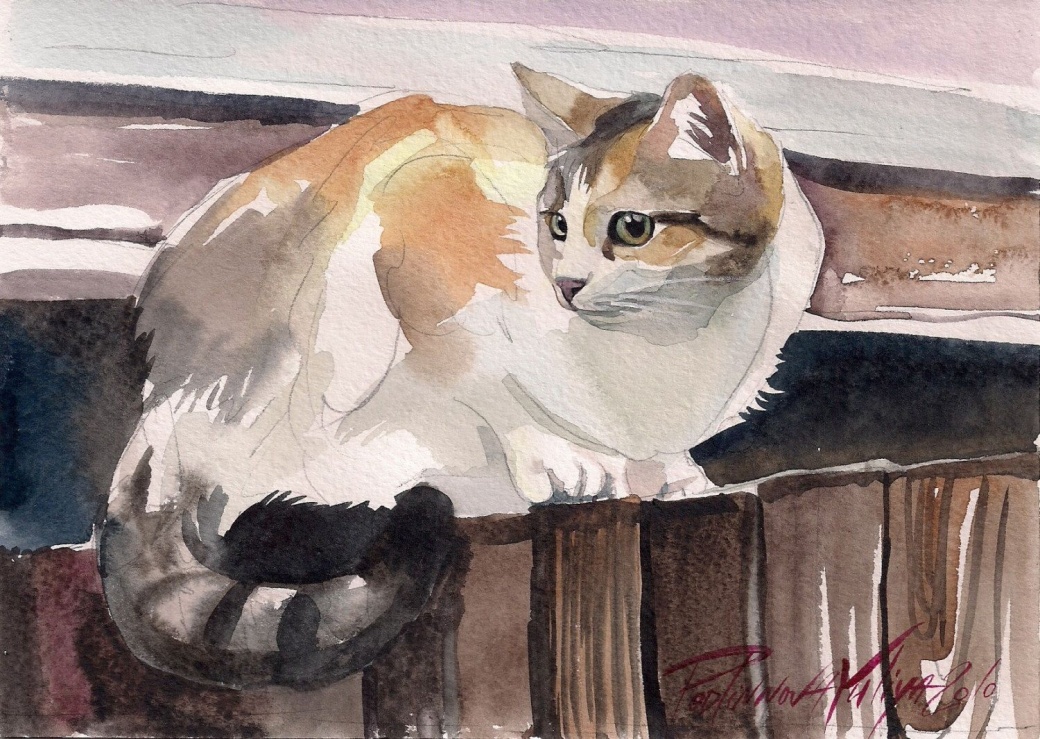 